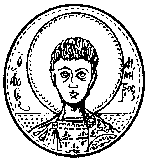 ___________________________________________________________________ΣΤΟΙΧΕΙΑ ΠΤΥΧΙΑΚΗΣ ΕΡΓΑΣΙΑΣ(παρακαλούμε να συμπληρωθεί με πεζούς χαρακτήρες, εκτός από την έναρξη πρότασης και τα κύρια ονόματα)Σχολή :Τμήμα :Τομέας :Εργαστήριο :Ονοματεπώνυμο (Ελληνικά) :Όνομα Πατρός :Τίτλος εργασίας στην ελληνική : Τίτλος εργασίας στην αγγλική : Τίτλος εργασίας σε άλλη γλώσσα  (προαιρετικά) : Ημερομηνία υποστήριξης πτυχιακής εργασίας : Επιβλέπων Καθηγητής : Χορηγός Εκπόνησης (πχ. Υποτροφία)  : ΛΕΞΕΙΣ ή ΦΡΑΣΕΙΣ ΚΛΕΙΔΙΑ (ΕΛΛΗΝΙΚΑ) ιεραρχημένες ξεκινώντας με τη σημαντικότερη	1. 	2. 	3. 	4. ΛΕΞΕΙΣ ή ΦΡΑΣΕΙΣ ΚΛΕΙΔΙΑ (ΑΓΓΛΙΚΑ) ιεραρχημένες	1. 	2. 	3. 	4. ΠΕΡΙΛΗΨΗ (στην ελληνική γλώσσα)ΠΕΡΙΛΗΨΗ (στην αγγλική γλώσσα)Έντυπα και cd με ελλιπή στοιχεία δεν γίνονται δεκτά!